AL DIRIGENTE SCOLASTICOLICEO SCIENTIFICO STATALE ”R. NUZZI”                          ANDRIA Il/lasottoscritto/a	Nato/a	il	residente a	Via	 n.	 alunno/a interno/a della Classe	sez.	di questo Liceo Scientifico Statale "R. Nuzzi" di Andria, nel corrente anno scolastico 2021/2022CHIEDEdi essere ammesso a sostenere gli Esami di Stato che si svolgeranno nella sessione unica dell'anno scolastico in corso (Circolare MIUR prot. n. 28118, del 12.11.2021).Dichiara di aver studiato la/le seguente/i lingua/e straniera/e 	Il sottoscritto dichiara inoltre di non aver presentato e di non presentare domanda d'esame in altro Istituto essendo a conoscenza che tale fatto renderebbe nullo l'esame.Allega alla presente:l'attestazione del versamento della tassa di ammissione agli esami.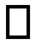 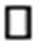 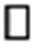 Andria, 	IN FEDEAL DIRIGENTE SCOLASTICOLICEO SCIENTIFICO STATALE ”R. NUZZI”                          ANDRIA OGGETTO: domanda di esonero dalle tasse governative (c/c 1016) per merito scolastico e/o                     reddito.Il/La sottoscritto/a					 nato/a a		il			 residente a			in via	 iscritto/a alla classe	sez.			indirizzo	CHIEDEl'esonero, per l’a.s.	dal pagamento delle tasse governative: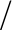 O  Per merito scolastico, ai sensi dell'art. 4 della legge 28.02.1986 n.41.A tal fìne si prevede che lo studente nell’a.s. corrente raggiungerà una media di votazione negli scrutini fìnali non       inferiore a 8/10. Qualora la valutazione fìnale sia inferiore, lo studente è tenuto al pagamento delle tasse erariali di iscrizione e frequenza (c/c 1016 intestato a: “Agenzia delle Entrate - Centro operativo di Pescara – causale ”tasse scolastiche”) entro il 15 giugno dell’a.s. in corso.O  Per reddito (ai sensi della Nota n. 13053 del 14 giugno 2019).Allega alla presente l'attestazione ISEE (solo se richiesto esonero per reddito)Andria, lì ________________	                                                          FIRMAAL DIRIGENTE SCOLASTICO   LICEO SCIENTIFICO STATALE ”R. NUZZI”                          ANDRIA I1   sottoscritto/a   							 Nato/a 	(Prov. 		) il  					 Residente in 				(Prov. 				  Via 					, n.  				 studente presso codesto istituto nella classe quinta sez. 	nell 'a.s. 			, con la presente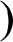 O AutorizzaO Non autorizzal'istituto a fornire ad Università, agenzie interinali per il lavoro e/o ditte richiedenti i propri dati:(compilare le opzioni prescelte in caso di autorizzazione)O NOME COGNOME(se si acconsente va obbligatoriamente barrato, altrimenti il consenso sarà considerato nullo)O INDIRIZZOO NUMERO TELEFONICOuna volta conseguito il diploma liceale.Dichiara di essere a conoscenza:che gli estremi delle agenzie interinali e/o ditte richiedenti saranno visionabili a richiesta presso la segreteria didattica della scuola;che potrà prendere visione in qualunque momento, a semplice richiesta, dei trattamenti dati effettuati nel corso del presente procedimento a fronte dell'autorizzazione espressa, per chiederne rettifica o cancellazione;che con semplice richiesta, anche verbale, questa autorizzazione potrà essere modificata per negare la diffusione dei dati;che per trasformare questa richiesta nel senso dell'autorizzazione alla diffusione dei dati occorre sottoscrivere una richiesta esplicita in tal senso.Cordiali saluti.Andria, lì		FIRMA